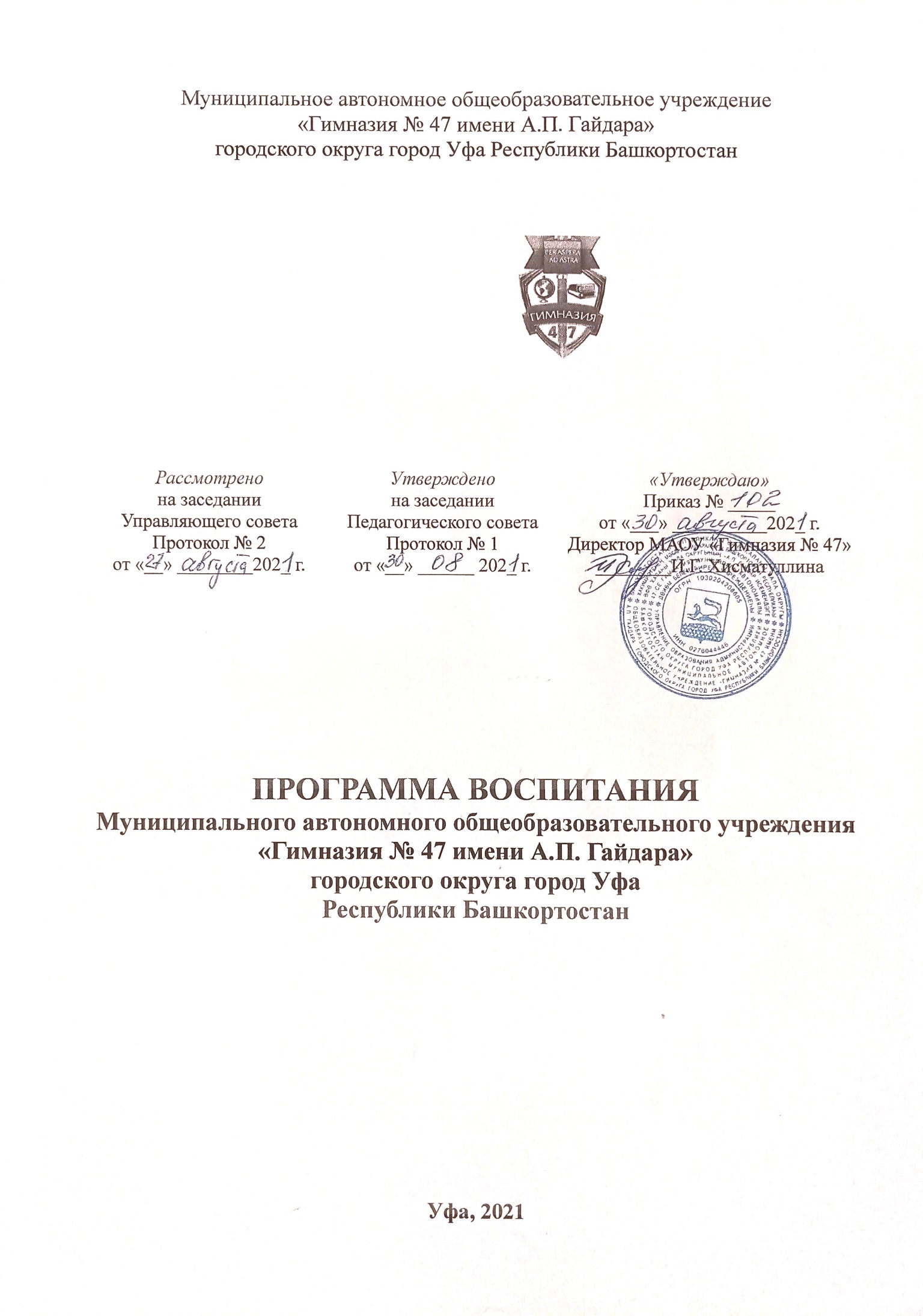 СОДЕРЖАНИЕПОЯСНИТЕЛЬНАЯ ЗАПИСКАПрограмма воспитания Муниципального автономного общеобразовательного учреждения «Гимназия № 47 имени А.П. Гайдара» городского округа город Уфа Республики Башкортостан составлена на основе примерной программы воспитания, одобренной решением федерального учебно-методического объединения по общему образованию (протокол от 2 июня 2020 г. № 2/20) и является частью основной образовательной программы гимназии.Назначение программы воспитания (далее - Программа) – объединить и реализовать работающие программы воспитания гимназии, направленные на решение проблем гармоничного вхождения обучающихся в социальный мир и налаживания ответственных взаимоотношений с окружающими их людьми. Программа показывает, каким образом педагогические работники гимназии (учителя, классные руководители, заместитель директора по воспитательной работе, воспитатели, педагоги дополнительного образования, социальные педагоги, педагог-психолог и др.) могут реализовать воспитательный потенциал их совместной с обучающимися деятельности, и продолжить традиции воспитательной системы гимназии. В центре программы воспитания в соответствии с Федеральными государственными образовательными стандартами (далее – ФГОС) находится личностное развитие обучающихся, формирование у них системных знаний о различных аспектах развития России и мира. Один из результатов реализации программы - приобщение обучающихся к российским традиционным духовным ценностям, правилам и нормам поведения в российском обществе. Программа призвана обеспечить достижение обучающимися личностных результатов, указанных во ФГОС: формирование у обучающихся основ российской идентичности, готовность обучающихся к саморазвитию, мотивацию к познанию и обучению, ценностные установки и социально-значимые качества личности, активное участие в социально-значимой деятельности. Программа воспитания – это описание системы возможных форм и методов работы 
с обучающимися. Программа является конструктором для создания рабочих программ воспитания. Он позволяет, взяв за основу содержание основных ее разделов, корректировать их там, где это необходимо: добавлять нужные или удалять неактуальные материалы, приводя тем самым конкретную рабочую программу в соответствие с реальной деятельностью. Программа позволяет педагогическим работникам скоординировать свои усилия, направленные на воспитание обучающихся. Программа воспитания, которую разработала гимназия на основе примерной программы, содержит конкретное описание предстоящей работы с обучающимися. Программа воспитания гимназии включает в себя четыре основных раздела:- раздел «Особенности организуемого воспитательного процесса», в котором кратко описывается специфика деятельности в сфере воспитания;- раздел «Цель и задачи воспитания», в котором на основе базовых общественных ценностей сформулирована цель воспитания и задачи, которые гимназии предстоит решать для достижения цели;- раздел «Виды, формы и содержание деятельности», в котором показывается каким образом будет осуществляться достижение поставленных цели и задач воспитания;- раздел «Основные направления самоанализа воспитательной работы», 
в котором показано каким образом в гимназии осуществляется самоанализ организуемой в ней воспитательной работы.В программу включены вариативные модули, которые помогут гимназии в наибольшей степени реализовать свой воспитательный потенциал с учетом имеющихся кадровых и материальных ресурсов.Тот или иной модуль включен в программу так как отражает реальную деятельность обучающихся и педагогических работников и деятельность является значимой для обучающихся и педагогических работников гимназии.Деятельность педагогических работников в рамках комплекса модулей направлена на достижение результатов освоения основной образовательной программы.Программа позволяет педагогическим работникам скоординировать свои усилия, направленные на воспитание обучающихся. К программе воспитания прилагается ежегодный календарный план воспитательной работы.ОСОБЕННОСТИ ОРГАНИЗУЕМОГО В ГИМНАЗИИВОСПИТАТЕЛЬНОГО ПРОЦЕССАРаздел 1. «Особенности организуемого воспитательного процесса» Гимназия расположена в относительно благоприятном социуме, так как в зоне шаговой доступности находятся Детская школа искусств № 2 имени Ф. Камаева, ЦДТТ «Биктырыш», модельная детская библиотека № 38, ЧОУ «Детская Академия», ГЦПМСС «Индиго», Дворец Спорта и др., что является источником положительного влияния на обучающихся. К отрицательным источникам влияния относятся близость лесопарковой зоны и железной дороги. Особенностью контингента обучающихся можно назвать то, что около 70% обучающихся являются детьми или внуками тех, кто окончил гимназию ранее.К традициям воспитательной системы гимназии относятся творческие конкурсы, в которых все классные коллективы гимназии, совместно с родителями готовят уникальные тематические выступления по системе КТД.К важным для гимназии принципам воспитания относятся:- неукоснительное соблюдение законности и прав семьи и обучающегося, соблюдения конфиденциальности информации об обучающемся и семье, приоритета безопасности обучающегося при нахождении в гимназии;- ориентир на создание в гимназии психологически комфортной среды для каждого обучающегося и взрослого, без которой невозможно конструктивное взаимодействие обучающихся и педагогических работников; - реализация процесса воспитания главным образом через создание в гимназии детско-взрослых общностей, которые бы объединяли обучающихся 
и педагогических работников яркими и содержательными событиями, общими позитивными эмоциями и доверительными отношениями друг к другу;- организация основных совместных дел обучающихся и педагогических работников как предмета совместной заботы и взрослых, и обучающихся;- системность, целесообразность и нешаблонность воспитания как условия его эффективности.Основными традициями воспитания в образовательной организации являются следующие: - общешкольные дела, через которые осуществляется интеграция воспитательных усилий педагогических работников (фестиваль «Минута славы», праздник «Умники и умницы», спортивные соревнования «Новогодние семейные игры», «Весёлые старты», «Добры молодцы» и др.);- важной чертой каждого ключевого дела и большинства используемых для воспитания других совместных дел педагогических работников и обучающихся является коллективная разработка, коллективное планирование, коллективное проведение и коллективный анализ их результатов;- в гимназии создаются такие условия, при которых по мере взросления обучающегося увеличивается и его роль в совместных делах (от пассивного наблюдателя до организатора);- в проведении общешкольных дел поощряется конструктивное межклассное и межвозрастное взаимодействие обучающихся, а также их социальная активность; - педагогические работники гимназии ориентированы на формирование коллективов в рамках классных коллективов, кружков, студий, секций и иных детских объединений, на установление в них доброжелательных и товарищеских взаимоотношений;- ключевой фигурой воспитания в гимназии является классный руководитель, реализующий по отношению к обучающимся защитную, личностно развивающую, организационную, посредническую (в разрешении конфликтов) функции.ЦЕЛЬ И ЗАДАЧИ ВОСПИТАНИЯЦель воспитания – формирование на основе базовых общественных ценностей (таких как семья, труд, отечество, природа, мир, знания, культура, здоровье, человек) высоконравственного, творческого, компетентного гражданина России, принимающего судьбу Отечества как свою личную, осознающего ответственность за настоящее и будущее страны, укорененный в духовных и культурных традициях многонационального народа Российской Федерации, а также личностное развитие обучающихся, проявляющееся:в усвоении ими знаний основных норм, которые общество выработало 
на основе этих ценностей (то есть, в усвоении ими социально значимых знаний); в развитии их позитивных отношений к этим общественным ценностям 
(то есть в развитии их социально значимых отношений);в приобретении ими соответствующего этим ценностям опыта поведения, опыта применения сформированных знаний и отношений на практике (то есть 
в приобретении ими опыта осуществления социально значимых дел).Данная цель ориентирует педагогических работников на обеспечение позитивной динамики развития личности обучающегося. В связи с этим важно сочетание усилий педагогического коллектива гимназии по развитию личности обучающегося и усилий самого обучающегося по своему саморазвитию. Их сотрудничество, партнерские отношения являются важным фактором успеха в достижении цели.Целевые приоритеты воспитательной работы гимназии:1. В воспитании обучающихся младшего школьного возраста (уровень начального общего образования) целевым приоритетом является создание благоприятных условий для усвоения обучающимися социально значимых знаний – знаний основных норм и традиций того общества, в котором они живут. Выделение данного приоритета связано с особенностями обучающихся младшего школьного возраста: с их потребностью самоутвердиться в своем новом социальном статусе – статусе обучающегося, то есть научиться соответствовать предъявляемым к носителям данного статуса нормам и принятым традициям поведения. Такого рода нормы и традиции задаются в гимназии педагогическими работниками и воспринимаются обучающимися именно как нормы и традиции поведения обучающегося. Знание их станет базой для развития социально значимых отношений обучающихся и накопления ими опыта осуществления социально значимых дел и в дальнейшем, в подростковом и юношеском возрасте. К наиболее важным из них относятся следующие:  - быть любящим, послушным и отзывчивым сыном (дочерью), братом (сестрой), внуком (внучкой); уважать старших и заботиться о младших членах семьи; выполнять посильную для обучающегося домашнюю работу, помогая старшим;- быть трудолюбивым, следуя принципу «делу — время, потехе — час» как в учебных занятиях, так и в домашних делах, доводить начатое дело до конца;- знать и любить свою Родину – свой родной дом, двор, улицу, город, село, свою страну; - беречь и охранять природу (ухаживать за комнатными растениями в классе 
или дома, заботиться о своих домашних питомцах и, по возможности, о бездомных животных в своем дворе; подкармливать птиц в морозные зимы; не засорять бытовым мусором улицы, леса, водоемы);  - проявлять миролюбие – не затевать конфликтов и стремиться решать спорные вопросы, не прибегая к силе; - стремиться узнавать что-то новое, проявлять любознательность, ценить знания;- быть вежливым и опрятным, скромным и приветливым;- соблюдать правила личной гигиены, режим дня, вести здоровый образ жизни; уметь сопереживать, проявлять сострадание к попавшим в беду; стремиться устанавливать хорошие отношения с другими людьми; уметь прощать обиды, защищать слабых, по мере возможности помогать нуждающимся в этом людям; уважительно относиться к людям иной национальной или религиозной принадлежности, иного имущественного положения, людям с ограниченными возможностями здоровья;быть уверенным в себе, открытым и общительным, не стесняться быть 
в чем-то непохожим на других ребят; уметь ставить перед собой цели и проявлять инициативу, отстаивать свое мнение и действовать самостоятельно, без помощи старших.  Знание обучающимся младших классов данных социальных норм и традиций, понимание важности следования им имеет особое значение для обучающегося этого возраста, поскольку облегчает его вхождение в широкий социальный мир, 
в открывающуюся ему систему общественных отношений. 2. В воспитании обучающихся подросткового возраста (уровень основного общего образования) таким приоритетом является создание благоприятных условий для развития социально значимых отношений обучающихся, и, прежде всего, ценностных отношений:к семье как главной опоре в жизни человека и источнику его счастья;к труду как основному способу достижения жизненного благополучия человека, залогу его успешного профессионального самоопределения и ощущения уверенности в завтрашнем дне; к своему отечеству, своей малой и большой Родине как месту, в котором человек вырос и познал первые радости и неудачи, которая завещана ему предками и которую нужно оберегать; к природе как источнику жизни на Земле, основе самого ее существования, нуждающейся в защите и постоянном внимании со стороны человека; к миру как главному принципу человеческого общежития, условию крепкой дружбы, налаживания отношений с коллегами по работе в будущем и создания благоприятного микроклимата в своей собственной семье;к знаниям как интеллектуальному ресурсу, обеспечивающему будущее человека, как результату кропотливого, но увлекательного учебного труда; к культуре как духовному богатству общества и важному условию ощущения человеком полноты проживаемой жизни, которое дают ему чтение, музыка, искусство, театр, творческое самовыражение;к здоровью как залогу долгой и активной жизни человека, его хорошего настроения и оптимистичного взгляда на мир;к окружающим людям как безусловной и абсолютной ценности, 
как равноправным социальным партнерам, с которыми необходимо выстраивать доброжелательные и взаимоподдерживающие отношения, дающие человеку радость общения и позволяющие избегать чувства одиночества;к самим себе как хозяевам своей судьбы, самоопределяющимся 
и самореализующимся личностям, отвечающим за свое собственное будущее. Данный ценностный аспект человеческой жизни чрезвычайно важен для личностного развития обучающегося, так как именно ценности во многом определяют его жизненные цели, его поступки, его повседневную жизнь. Выделение данного приоритета в воспитании обучающихся, обучающихся на ступени основного общего образования, связано с особенностями обучающихся подросткового возраста: с их стремлением утвердить себя как личность в системе отношений, свойственных взрослому миру. В этом возрасте особую значимость для обучающихся приобретает становление их собственной жизненной позиции, собственных ценностных ориентаций. Подростковый возраст – наиболее удачный возраст для развития социально значимых отношений обучающихся.3. В воспитании обучающихся юношеского возраста (уровень среднего общего образования) таким приоритетом является создание благоприятных условий для приобретения обучающимися опыта осуществления социально значимых дел.Выделение данного приоритета связано с особенностями обучающихся юношеского возраста: с их потребностью в жизненном самоопределении, в выборе дальнейшего жизненного пути, который открывается перед ними на пороге самостоятельной взрослой жизни. Сделать правильный выбор старшеклассникам поможет имеющийся у них реальный практический опыт, который они могут приобрести в том числе и в школе. Важно, чтобы опыт оказался социально значимым, так как именно он поможет гармоничному вхождению обучающихся во взрослую жизнь окружающего их общества. Это:опыт дел, направленных на заботу о своей семье, родных и близких; трудовой опыт, опыт участия в производственной практике;опыт дел, направленных на пользу своему родному городу или селу, стране 
в целом, опыт деятельного выражения собственной гражданской позиции; опыт природоохранных дел;опыт разрешения возникающих конфликтных ситуаций в школе, дома 
или на улице;опыт самостоятельного приобретения новых знаний, проведения научных исследований, опыт проектной деятельности;опыт изучения, защиты и восстановления культурного наследия человечества, опыт создания собственных произведений культуры, опыт творческого самовыражения; опыт ведения здорового образа жизни и заботы о здоровье других людей; опыт оказания помощи окружающим, заботы о малышах или пожилых людях, волонтерский опыт;опыт самопознания и самоанализа, опыт социально приемлемого самовыражения и самореализации.Добросовестная работа педагогических работников, направленная на достижение поставленной цели, позволит обучающемуся получить необходимые социальные навыки, которые помогут ему лучше ориентироваться в сложном мире человеческих взаимоотношений, эффективнее налаживать коммуникацию с окружающими, увереннее себя чувствовать во взаимодействии с ними, продуктивнее сотрудничать с людьми разных возрастов и разного социального положения, смелее искать и находить выходы из трудных жизненных ситуаций, осмысленнее выбирать свой жизненный путь в сложных поисках счастья для себя и окружающих его людей.Достижению поставленной цели воспитания обучающихся будет способствовать решение следующих основных задач:- реализовывать воспитательные возможности общегимназических ключевых дел, поддерживать традиции их коллективного планирования, организации, проведения и анализа в школьном сообществе;реализовывать потенциал классного руководства в воспитании обучающихся, поддерживать активное участие классных сообществ в жизни школы;вовлекать обучающихся в кружки, секции, клубы, студии и иные объединения, работающие по школьным программам внеурочной деятельности, реализовывать 
их воспитательные возможности;использовать в воспитании обучающихся возможности школьного урока, поддерживать использование на уроках интерактивных форм занятий 
с обучающимися; инициировать и поддерживать ученическое самоуправление – как на уровне школы, так и на уровне классных сообществ; поддерживать деятельность функционирующих на базе школы детских общественных объединений и организаций;организовывать для обучающихся экскурсии, экспедиции, походы 
и реализовывать их воспитательный потенциал;организовывать профориентационную работу с обучающимися;организовать работу школьных медиа, реализовывать их воспитательный потенциал; развивать предметно-эстетическую среду школы и реализовывать ее воспитательные возможности;организовать работу с семьями обучающихся, их родителями или законными представителями, направленную на совместное решение проблем личностного развития обучающихся.Планомерная реализация поставленных задач позволит организовать в гимназии интересную и событийно насыщенную жизнь обучающихся и педагогических работников, что станет эффективным способом профилактики антисоциального поведения обучающихся.ВИДЫ, ФОРМЫ И СОДЕРЖАНИЕ ДЕЯТЕЛЬНОСТИПрактическая реализация цели и задач воспитания осуществляется в рамках следующих направлений воспитательной работы гимназии. Каждое из них представлено в соответствующем модуле.3.1. Модуль «Ключевые общегимназические дела»Ключевые дела – это главные традиционные общегимназические дела, в которых принимает участие большая часть обучающихся и которые обязательно планируются, готовятся, проводятся и анализируются совместно педагогическими работниками и обучающимися. Это комплекс коллективных творческих дел, интересных и значимых для обучающихся, объединяющих их вместе с педагогическими работниками в единый коллектив. Ключевые дела обеспечивают включенность в них большого числа обучающихся и взрослых, способствуют интенсификации их общения, ставят их в ответственную позицию к происходящему в гимназии. Введение ключевых дел в жизнь гимназии помогает преодолеть мероприятийный характер воспитания, сводящийся к набору мероприятий, организуемых педагогическими работниками для обучающихся. Для этого в образовательной организации используются следующие формы работы:Вне образовательной организации:- социальные проекты – ежегодные совместно разрабатываемые и реализуемые обучающимися и педагогическими работниками комплексы дел (благотворительной, экологической, патриотической, трудовой направленности), ориентированные 
на преобразование окружающего школу социума;- открытые дискуссионные площадки – регулярно организуемый комплекс открытых дискуссионных площадок (детских, педагогических, родительских, совместных), на которые приглашаются представители других школ, деятели науки и культуры, представители власти, общественности и в рамках которых обсуждаются насущные поведенческие, нравственные, социальные, проблемы, касающиеся жизни школы, города, страны; - проводимые для жителей микрорайона и организуемые совместно с семьями обучающихся спортивные состязания, праздники, фестивали, представления, которые открывают возможности для творческой самореализации обучающихся 
и включают их в деятельную заботу об окружающих; - участие во всероссийских акциях, посвященных значимым отечественным 
и международным событиям.На уровне гимназии:- коллективные творческие дела, в процессе которых складывается особая детско-взрослая общность, характеризующаяся доверительными, поддерживающими взаимоотношениями, ответственным отношением к делу, атмосферой эмоционально-психологического комфорта, доброго юмора и общей радости; - общегимназические праздники – ежегодно проводимые творческие (спортивные, театрализованные, музыкальные, литературные и т.п.) дела, связанные 
со значимыми для обучающихся и педагогических работников знаменательными датами и в которых участвуют все классы гимназии;- торжественные ритуалы посвящения, связанные с переходом обучающихся 
на следующую ступень образования, символизирующие приобретение ими новых социальных статусов в гимназии и развивающие школьную идентичность обучающихся;- церемония награждения «Умники и умницы» (по итогам года) обучающихся за успешное участие в олимпиадно-конкурсном движении, НПК, спортивных соревнованиях и творческих конкурсах, за активное участие в жизни гимназии, защиту чести гимназии в конкурсах, соревнованиях, олимпиадах, значительный вклад в развитие гимназии. 
Это способствует поощрению социальной активности обучающихся, развитию позитивных межличностных отношений между педагогическими работниками и воспитанниками, формированию чувства доверия и уважения друг к другу.На уровне классов:выбор и делегирование представителей классов в общегимназические советы дел, ответственных за подготовку общегимназических ключевых дел; участие классов в реализации общегимназических ключевых дел; проведение в рамках класса итогового анализа обучающимися общегимназических ключевых дел, участие представителей классов в итоговом анализе проведенных дел на уровне общегимназических советов дела.На уровне обучающихся: вовлечение по возможности каждого обучающегося в ключевые дела гимназии 
в одной из возможных для них ролей: сценаристов, постановщиков, исполнителей, ведущих, декораторов, музыкальных редакторов, корреспондентов, ответственных за костюмы и оборудование, ответственных за приглашение и встречу гостей и т.п.;индивидуальная помощь обучающемуся (при необходимости) в освоении навыков подготовки, проведения и анализа ключевых дел;наблюдение за поведением обучающегося в ситуациях подготовки, проведения и анализа ключевых дел, за его отношениями со сверстниками, старшими и младшими обучающимися, с педагогическими работниками и другими взрослыми;при необходимости коррекция поведения обучающегося через частные беседы с ним, через включение его в совместную работу с другими обучающимися, которые могли бы стать хорошим примером для обучающегося, через предложение взять в следующем ключевом деле на себя роль ответственного за тот или иной фрагмент общей работы. 3.2. Модуль «Классное руководство»Осуществляя работу с классом, педагогический работник (классный руководитель, воспитатель) организует работу с коллективом класса, индивидуальную работу с обучающимися вверенного ему класса, работу с учителями-предметниками в данном классе, работу с родителями обучающихся или их законными представителями.Работа с классным коллективом:инициирование и поддержка участия класса в общегимназических ключевых делах, оказание необходимой помощи обучающимся в их подготовке, проведении 
и анализе;организация интересных и полезных для личностного развития обучающегося, совместных дел с обучающимися вверенного ему класса (познавательной, трудовой, спортивно-оздоровительной, духовно-нравственной, творческой, профориентационной направленности), позволяющие с одной стороны, – вовлечь в них обучающихся с самыми разными потребностями и тем самым дать им возможность самореализоваться в них, а с другой, – установить и упрочить доверительные отношения с обучающимися класса, стать для них значимым взрослым, задающим образцы поведения в обществе;проведение классных часов как часов плодотворного и доверительного общения педагогического работника и обучающихся, основанных на принципах уважительного отношения к личности обучающегося, поддержки активной позиции каждого обучающегося в беседе, предоставления обучающимся возможности обсуждения и принятия решений по обсуждаемой проблеме, создания благоприятной среды для общения. сплочение коллектива класса через: игры и тренинги на сплочение 
и командообразование; однодневные походы, и экскурсии, организуемые классными руководителями и родителями; празднования в классе дней рождения обучающихся, включающие в себя подготовленные ученическими микрогруппами поздравления, сюрпризы, творческие подарки и розыгрыши; регулярные внутриклассные «огоньки» и вечера, дающие каждому обучающемуся возможность рефлексии собственного участия в жизни класса. выработка совместно с обучающимися законов класса, помогающих обучающимся освоить нормы и правила общения, которым они должны следовать в гимназии. Индивидуальная работа с обучающимися:изучение особенностей личностного развития обучающихся класса через наблюдение за поведением обучающихся в их повседневной жизни, в специально создаваемых педагогических ситуациях, в играх, погружающих обучающегося в мир человеческих отношений, в организуемых педагогическим работником беседах по тем или иным нравственным проблемам; результаты наблюдения сверяются с результатами бесед классного руководителя с родителями обучающихся, учителями-предметниками, а также (при необходимости) – со школьным психологом; поддержка обучающегося в решении важных для него жизненных проблем (налаживание взаимоотношений с одноклассниками или педагогическими работниками, выбор профессии, организации высшего образования и дальнейшего трудоустройства, успеваемость и т.п.), когда каждая проблема трансформируется классным руководителем в задачу для обучающегося, которую они совместно стараются решить; индивидуальная работа с обучающимися класса, направленная на заполнение ими личных портфолио, в которых обучающиеся не просто фиксируют свои учебные, творческие, спортивные, личностные достижения, но и в ходе индивидуальных неформальных бесед с классным руководителем в начале каждого года планируют их, а в конце года – вместе анализируют свои успехи и неудачи;коррекция поведения обучающегося через частные беседы с ним, 
его родителями или законными представителями, с другими обучающимися класса; через включение в проводимые школьным психологом тренинги общения; через предложение взять на себя ответственность за то или иное поручение в классе.Работа с учителями-предметниками в классе:регулярные консультации классного руководителя с учителями-предметниками, направленные на формирование единства мнений и требований педагогических работников по ключевым вопросам воспитания, на предупреждение и разрешение конфликтов между учителями-предметниками и обучающимися;проведение мини-педсоветов, направленных на решение конкретных проблем класса и интеграцию воспитательных влияний на обучающихся;привлечение учителей-предметников к участию во внутриклассных делах, дающих педагогическим работникам возможность лучше узнавать и понимать своих обучающихся, увидев их в иной, отличной от учебной, обстановке;привлечение учителей-предметников к участию в родительских собраниях класса для объединения усилий в деле обучения и воспитания обучающихся.Работа с родителями обучающихся или их законными представителями:регулярное информирование родителей о школьных успехах и проблемах их обучающихся, о жизни класса в целом;помощь родителям обучающихся или их законным представителям в регулировании отношений между ними, администрацией школы и учителями-предметниками; организация родительских собраний, происходящих в режиме обсуждения наиболее острых проблем обучения и воспитания обучающихся;создание и организация работы родительских комитетов классов, участвующих в управлении образовательной организацией и решении вопросов воспитания и обучения их обучающихся;привлечение членов семей обучающихся к организации и проведению дел класса;организация на базе класса семейных праздников, конкурсов, соревнований, направленных на сплочение семьи и школы.Модуль 3.3. «Курсы внеурочной деятельности»Воспитание на занятиях курсов внеурочной деятельности осуществляется преимущественно через: вовлечение обучающихся в интересную для них деятельность, которая предоставит им возможность самореализоваться в ней, приобрести социально значимые знания, развить в себе важные для своего личностного развития социально значимые отношения, получить опыт участия в социально значимых делах;формирование в кружках, секциях, клубах, студиях и т.п. детско-взрослых общностей, которые могли бы объединять обучающихся и педагогических работников общими позитивными эмоциями и доверительными отношениями друг к другу;создание в детских объединениях традиций, задающих их членам определенные социально значимые формы поведения;поддержку в детских объединениях обучающихся с ярко выраженной лидерской позицией и установкой на сохранение и поддержание накопленных социально значимых традиций; поощрение педагогическими работниками детских инициатив и детского самоуправления. Реализация воспитательного потенциала курсов внеурочной деятельности происходит в рамках следующих выбранных обучающимися ее видов:Познавательная деятельность. Курсы и кружки внеурочной деятельности, направленные на передачу обучающимся социально значимых знаний, развивающие их любознательность, позволяющие привлечь их внимание к экономическим, политическим, экологическим, гуманитарным проблемам нашего общества, формирующие их гуманистическое мировоззрение и научную картину мира.Художественное творчество. Курсы и кружки внеурочной деятельности, создающие благоприятные условия для просоциальной самореализации обучающихся, направленные на раскрытие их творческих способностей, формирование чувства вкуса и умения ценить прекрасное, на воспитание ценностного отношения обучающихся к культуре и их общее духовно-нравственное развитие. Проблемно-ценностное общение. Курсы, кружки и мероприятия внеурочной деятельности, направленные на развитие коммуникативных компетенций обучающихся, воспитание у них культуры общения, развитие умений слушать и слышать других, уважать чужое мнение и отстаивать свое собственное, терпимо относиться к разнообразию взглядов людей.Туристско-краеведческая деятельность. Курсы и кружки внеурочной деятельности, направленные на воспитание у обучающихся любви к своему краю, его истории, культуре, природе, на развитие самостоятельности и ответственности обучающихся, формирование у них навыков самообслуживающего труда. Спортивно-оздоровительная деятельность. Курсы, мероприятия и секции внеурочной деятельности, направленные на физическое развитие обучающихся, развитие их ценностного отношения к своему здоровью, побуждение к здоровому образу жизни, воспитание силы воли, ответственности, формирование установок на защиту слабых. Трудовая деятельность. Курсы внеурочной деятельности, направленные 
на развитие творческих способностей обучающихся, воспитание у них трудолюбия 
и уважительного отношения к физическому труду.  Игровая деятельность. Курсы внеурочной деятельности, направленные 
на раскрытие творческого, умственного и физического потенциала обучающихся, развитие у них навыков конструктивного общения, умений работать в команде.  3.4. Модуль «Школьный урок»Реализация педагогическими работниками воспитательного потенциала урока предполагает следующее:установление доверительных отношений между педагогическим работником 
и его обучающимися, способствующих позитивному восприятию обучающимися требований и просьб педагогического работника, привлечению их внимания 
к обсуждаемой на уроке информации, активизации их познавательной деятельности;побуждение обучающихся соблюдать на уроке общепринятые нормы поведения, правила общения со старшими (педагогическими работниками) и сверстниками (обучающимися), принципы учебной дисциплины и самоорганизации; привлечение внимания обучающихся к ценностному аспекту изучаемых 
на уроках явлений, организация их работы с получаемой на уроке социально значимой информацией – инициирование ее обсуждения, высказывания обучающимися своего мнения по ее поводу, выработки своего к ней отношения; использование воспитательных возможностей содержания учебного предмета через демонстрацию обучающимся примеров ответственного, гражданского поведения, проявления человеколюбия и добросердечности, через подбор соответствующих текстов для чтения, задач для решения, проблемных ситуаций для обсуждения в классе;применение на уроке интерактивных форм работы с обучающимися: интеллектуальных игр, стимулирующих познавательную мотивацию обучающихся; дидактического театра, где полученные на уроке знания обыгрываются 
в театральных постановках; дискуссий, которые дают обучающимся возможность приобрести опыт ведения конструктивного диалога; групповой работы или работы 
в парах, которые учат обучающихся командной работе и взаимодействию с другими обучающимися;  включение в урок игровых процедур, которые помогают поддержать мотивацию обучающихся к получению знаний, налаживанию позитивных межличностных отношений в классе, помогают установлению доброжелательной атмосферы во время урока; организация шефства мотивированных и эрудированных обучающихся 
над их неуспевающими одноклассниками, дающего обучающимся социально значимый опыт сотрудничества и взаимной помощи;инициирование и поддержка исследовательской деятельности обучающихся 
в рамках реализации ими индивидуальных и групповых исследовательских проектов, что даст обучающимся возможность приобрести навык самостоятельного решения теоретической проблемы, навык генерирования и оформления собственных идей, навык уважительного отношения к чужим идеям, оформленным в работах других исследователей, навык публичного выступления перед аудиторией, аргументирования и отстаивания своей точки зрения.3.5. Модуль «Самоуправление»Поддержка детского самоуправления в гимназии помогает педагогическим работникам воспитывать в обучающихся инициативность, самостоятельность, ответственность, трудолюбие, чувство собственного достоинства, а обучающимся – предоставляет широкие возможности для самовыражения и самореализации. Это то, что готовит их к взрослой жизни. Поскольку обучающимся младших и подростковых классов не всегда удается самостоятельно организовать свою деятельность, детское самоуправление иногда и на время может трансформироваться (посредством введения функции педагога-куратора) в детско-взрослое самоуправление. Детское самоуправление в гимназии осуществляется следующим образом:На уровне школы:через деятельность выборного Совета обучающихся (Школьной думы), создаваемого для учета мнения обучающихся по вопросам управления гимназией и принятия административных решений, затрагивающих их права и законные интересы;через деятельность Школьной думы, объединяющей старост классов для облегчения распространения значимой для обучающихся информации и получения обратной связи от классных коллективов;через работу постоянно действующего школьного актива, инициирующего и организующего проведение личностно значимых для обучающихся событий (соревнований, конкурсов, фестивалей, капустников, флешмобов и т.п.);через деятельность творческих советов дела, отвечающих за проведение тех или иных конкретных мероприятий, праздников, вечеров, акций и т.п.На уровне классов:через деятельность выборных по инициативе и предложениям обучающихся класса лидеров, представляющих интересы класса в общегимназических делах;через деятельность выборных органов самоуправления, отвечающих 
за различные направления работы класса (например: штаб спортивных дел, штаб творческих дел, штаб работы с обучающимися младших классов);через организацию на принципах самоуправления жизни детских групп, отправляющихся в походы, экспедиции, на экскурсии, осуществляемую через систему распределяемых среди участников ответственных должностей.На индивидуальном уровне: через вовлечение обучающихся в планирование, организацию, проведение 
и анализ общегимназических и внутриклассных дел;через реализацию обучающимися, взявшими на себя соответствующую роль, функций по контролю за порядком и чистотой в классе, уходом за классной комнатой, комнатными растениями и т.п.3.6. Модуль «Детские общественные объединения»Действующее на базе гимназии детское общественное объединение – это добровольное, самоуправляемое, некоммерческое формирование, созданное 
по инициативе обучающихся и взрослых, объединившихся на основе общности интересов для реализации общих целей, указанных в уставе общественного объединения. Его правовой основой является Федеральный закон от 19 мая 1995 г. № 82-ФЗ «Об общественных объединениях» (ст. 5). Воспитание в детском общественном объединении осуществляется через:утверждение и последовательную реализацию в детском общественном объединении демократических процедур (выборы руководящих органов объединения, подотчетность выборных органов общему сбору объединения; ротация состава выборных органов и т.п.), дающих обучающемуся возможность получить социально значимый опыт гражданского поведения;организацию общественно полезных дел, дающих обучающимся возможность получить важный для их личностного развития опыт деятельности, направленной 
на помощь другим людям, своей школе, обществу в целом; развить в себе такие качества как забота, уважение, умение сопереживать, умение общаться, слушать и слышать других. Такими делами могут являться: посильная помощь, оказываемая обучающимися пожилым людям; совместная работа с учреждениями социальной сферы (проведение культурно-просветительских и развлекательных мероприятий для посетителей этих учреждений, помощь в благоустройстве территории данных учреждений и т.п.); участие обучающихся в работе на прилегающей к школе территории (работа в школьном саду, уход за деревьями и кустарниками, благоустройство клумб) и другие;договор, заключаемый между обучающимися и детским общественным объединением, традиционной формой которого является Торжественное обещание (клятва) при вступлении в объединение. Договор представляет собой механизм, регулирующий отношения, возникающие между обучающимся и коллективом детского общественного объединения, его руководителем, обучающимися, не являющимися членами данного объединения;клубные встречи – формальные и неформальные встречи членов детского общественного объединения для обсуждения вопросов управления объединением, планирования дел в гимназии и микрорайоне, совместного празднования знаменательных для членов объединения событий;рекрутинговые мероприятия в начальной школе, реализующие идею популяризации деятельности детского общественного объединения, привлечения в него новых участников (проводятся в форме игр, квестов, театрализаций и т.п.);поддержку и развитие в детском объединении его традиций и ритуалов, формирующих у обучающегося чувство общности с другими его членами, чувство причастности к тому, что происходит в объединении (реализуется посредством введения особой символики детского объединения, проведения ежегодной церемонии посвящения в члены детского объединения, создания и поддержки интернет-странички детского объединения в социальных сетях, организации деятельности пресс-центра детского объединения, проведения традиционных огоньков – формы коллективного анализа проводимых детским объединением дел);участие членов детского общественного объединения в волонтерских акциях, деятельности на благо конкретных людей и социального окружения в целом. 
Это может быть как участием обучающихся в проведении разовых акций, которые часто носят масштабный характер, так и постоянной деятельностью обучающихся.Модуль 3.7. «Экскурсии, экспедиции, походы»Экскурсии, экспедиции, походы помогают обучающемуся расширить свой кругозор, получить новые знания об окружающей его социальной, культурной, природной среде, научиться уважительно и бережно относиться к ней, приобрести важный опыт социально одобряемого поведения в различных внешкольных ситуациях. На экскурсиях, в экспедициях, в походах создаются благоприятные условия для воспитания у обучающихся самостоятельности и ответственности, формирования у них навыков самообслуживающего труда, преодоления их инфантильных и эгоистических наклонностей, обучения рациональному использованию своего времени, сил, имущества. Эти воспитательные возможности реализуются в рамках следующих видов и форм деятельности:регулярные пешие прогулки, экскурсии или походы выходного дня, организуемые в классах их классными руководителями и родителями обучающихся: в музей, на выставку, в технопарк, на предприятие, на природу (проводятся как интерактивные занятия с распределением среди обучающихся ролей и соответствующих им заданий, например: «фотографов», «разведчиков», «гидов», «корреспондентов», «оформителей»);литературные, исторические, биологические поездки и экспедиции, организуемые педагогическими работниками и родителями обучающихся в другие города или села для углубленного изучения какой-либо темы (биографий проживавших здесь российских поэтов и писателей, произошедших исторических событий, имеющихся природных и историко-культурных ландшафтов, флоры и фауны и т.д.); многодневные походы, организуемые совместно с организациями, реализующими дополнительные общеразвивающие программы и осуществляемые с обязательным привлечением обучающихся к коллективному планированию (разработка маршрута, расчет времени и мест возможных ночевок и переходов), коллективной организации (подготовка необходимого снаряжения и питания), коллективному проведению (распределение среди обучающихся основных видов работ и соответствующих им ответственных должностей), коллективному анализу туристского путешествия;турслет с участием команд, сформированных из педагогических работников, обучающихся и их родителей, включающий в себя, например: соревнование 
по технике пешеходного туризма, соревнование по спортивному ориентированию, конкурс на лучшую топографическую съемку местности, конкурс знатоков лекарственных растений, конкурс туристской кухни, конкурс туристской песни, конкурс благоустройства командных биваков, комбинированную эстафету и т.д.3.8. Модуль «Профориентация»Совместная деятельность педагогических работников и обучающихся 
по направлению «профориентация» включает в себя профессиональное просвещение обучающихся; диагностику и консультирование по проблемам профориентации, организацию профессиональных проб обучающихся. Задача совместной деятельности педагогического работника и обучающегося – подготовить обучающегося к осознанному выбору своей будущей профессиональной деятельности. Создавая профориентационно значимые проблемные ситуации, формирующие готовность обучающегося к выбору, педагогический работник актуализирует его профессиональное самоопределение, позитивный взгляд на труд в постиндустриальном мире, охватывающий не только профессиональную, но и внепрофессиональную составляющие такой деятельности. Эта работа осуществляется через:циклы профориентационных часов общения, направленных на подготовку обучающегося к осознанному планированию и реализации своего профессионального будущего;профориентационные игры: симуляции, деловые игры, квесты, решение кейсов (ситуаций, в которых необходимо принять решение, занять определенную позицию), расширяющие знания обучающихся о типах профессий, о способах выбора профессий, о достоинствах и недостатках той или иной интересной обучающимся профессиональной деятельности;экскурсии на предприятия, дающие обучающимся начальные представления о существующих профессиях и условиях работы людей, представляющих эти профессии;посещение профориентационных выставок, ярмарок профессий, тематических профориентационных парков, профориентационных лагерей, дней открытых дверей в профессиональные образовательные организации и организации высшего образования;организация на базе гимназии профориентационных смен, в работе которых принимают участие эксперты в области профориентации и где обучающиеся могут глубже познакомиться с теми или иными профессиями, получить представление об их специфике, попробовать свои силы в той или иной профессии, развивать в себе соответствующие навыки;совместное с педагогическими работниками изучение интернет ресурсов, посвященных выбору профессий, прохождение профориентационного онлайн-тестирования, прохождение онлайн курсов по интересующим профессиям 
и направлениям образования;участие в работе всероссийских профориентационных проектов, созданных 
в сети интернет: просмотр лекций, решение учебно-тренировочных задач, участие 
в мастер-классах, посещение открытых уроков;индивидуальные консультации психолога для обучающихся и их родителей (законных представителей) по вопросам склонностей, способностей, дарований и иных индивидуальных особенностей обучающихся, которые могут иметь значение в процессе выбора ими профессии;освоение обучающимися основ профессии в рамках различных курсов по выбору, включенных в основную образовательную программу школы, или в рамках курсов дополнительного образования.  3.9. Модуль «Школьные медиа»Цель школьных медиа (совместно создаваемых обучающимися 
и педагогическими работниками средств распространения текстовой, аудио и видео информации) – развитие коммуникативной культуры обучающихся, формирование навыков общения и сотрудничества, поддержка творческой самореализации обучающихся. Воспитательный потенциал школьных медиа реализуется в рамках следующих видов и форм деятельности:разновозрастный редакционный совет обучающихся, обучающихся старших классов и консультирующих их педагогических работников, целью которого является освещение (через школьную газету, школьное радио или телевидение) наиболее интересных моментов жизни школы, популяризация общешкольных ключевых дел, кружков, секций, деятельности органов ученического самоуправления; школьная газета для обучающихся старших классов, на страницах которой ими размещаются материалы о профессиональных организациях, об организациях высшего образования и востребованных рабочих вакансиях, которые могут быть интересны обучающимся; организуются конкурсы рассказов, поэтических произведений, сказок, репортажей и научно-популярных статей; проводятся круглые столы с обсуждением значимых учебных, социальных, нравственных проблем;школьный медиацентр – созданная из заинтересованных добровольцев группа информационно-технической поддержки гимназических мероприятий, осуществляющая видеосъемку и мультимедийное сопровождение школьных праздников, фестивалей, конкурсов, спектаклей, капустников, вечеров, дискотек;школьная интернет-группа – разновозрастное сообщество обучающихся 
и педагогических работников, поддерживающее интернет-сайт гимназии 
и соответствующую группу в социальных сетях с целью освещения деятельности образовательной организации в информационном пространстве, привлечения внимания общественности к школе, информационного продвижения ценностей школы и организации виртуальной диалоговой площадки, на которой обучающимися, педагогическими работниками и родителями могли бы открыто обсуждаться значимые для школы вопросы; участие обучающихся в региональных или всероссийских конкурсах школьных медиа.3.10. Модуль «Организация предметно-эстетической среды»Окружающая обучающегося предметно-эстетическая среда гимназии, при условии ее грамотной организации, обогащает внутренний мир обучающегося, способствует формированию у него чувства вкуса и стиля, создает атмосферу психологического комфорта, поднимает настроение, предупреждает стрессовые ситуации, способствует позитивному восприятию обучающимся гимназии. Воспитывающее влияние на обучающегося осуществляется через такие формы работы с предметно-эстетической средой школы как: оформление интерьера гимназических помещений (вестибюля, коридоров, рекреаций, залов, лестничных пролетов и т.п.) и их периодическая переориентация, которая может служить хорошим средством разрушения негативных установок обучающихся на учебные и внеучебные занятия;размещение на стенах гимназии регулярно сменяемых экспозиций: творческих работ обучающихся, позволяющих им реализовать свой творческий потенциал, а также знакомящих их с работами друг друга; картин определенного художественного стиля, знакомящего обучающихся с разнообразием эстетического осмысления мира; фотоотчетов об интересных событиях, происходящих в школе (проведенных ключевых делах, интересных экскурсиях, походах, встречах с интересными людьми и т.п.);озеленение территории вокруг гимназии, разбивка клумб, оборудование во дворе гимназии спортивных и игровых площадок, доступных и приспособленных для обучающихся разных возрастных категорий, оздоровительно-рекреационных зон, позволяющих разделить свободное пространство гимназии на зоны активного и тихого отдыха; создание и поддержание в рабочем состоянии в вестибюле гимназии стеллажей свободного книгообмена, на которые желающие обучающиеся, родители и педагогические работники могут выставлять для общего пользования свои книги, а также брать с них для чтения любые другие;благоустройство классных кабинетов, осуществляемое классными руководителями вместе с обучающимся и своих классов, позволяющее обучающимся проявить свои фантазию и творческие способности, создающее повод для длительного общения классного руководителя со своими обучающимися;событийный дизайн – оформление пространства проведения конкретных событий (праздников, церемоний, торжественных линеек, творческих вечеров, выставок, собраний, конференций и т.п.); регулярная организация и проведение конкурсов творческих проектов по благоустройству различных участков территории (например, высадке культурных растений, закладке газонов, сооружению альпийских горок, созданию инсталляций и иного декоративного оформления отведенных для детских проектов мест); акцентирование внимания обучающихся посредством элементов предметно-эстетической среды (стенды, плакаты, инсталляции) на важных для воспитания ценностях гимназии, ее традициях, правилах.3.11. Модуль «Работа с родителями»Работа с родителями или законными представителями обучающихся осуществляется для более эффективного достижения цели воспитания, которое обеспечивается согласованием позиций семьи и гимназии в данном вопросе. Работа с родителями или законными представителями обучающихся осуществляется в рамках следующих видов и форм: На групповом уровне: Управляющий совет гимназии, участвующий в управлении и решении вопросов воспитания и социализации обучающихся;семейные клубы, предоставляющие родителям, педагогическим работникам 
и обучающимся площадку для совместного проведения досуга и общения;родительские гостиные, на которых обсуждаются вопросы возрастных особенностей обучающихся, формы и способы доверительного взаимодействия родителей с обучающимися, проводятся мастер-классы, семинары, круглые столы с приглашением специалистов;общие родительские собрания, происходящие в режиме обсуждения наиболее острых проблем обучения и воспитания обучающихся;семейный всеобуч, на котором родители могли бы получать ценные рекомендации и советы от профессиональных психологов, врачей, социальных работников и обмениваться собственным творческим опытом и находками в деле воспитания обучающихся;  родительские форумы при сайте гимназии, на которых обсуждаются интересующие родителей вопросы, а также осуществляются виртуальные консультации психологов и педагогических работников.   На индивидуальном уровне:работа специалистов по запросу родителей для решения острых конфликтных ситуаций;участие родителей в педагогических консилиумах, собираемых в случае возникновения острых проблем, связанных с обучением и воспитанием конкретного обучающегося;помощь со стороны родителей в подготовке и проведении общешкольных и внутриклассных мероприятий воспитательной направленности;индивидуальное консультирование c целью координации воспитательных усилий педагогических работников и родителей.3.12. Модуль «Профилактика правонарушений»Профилактическая  работа  с обучающимися  –  процесс  сложный,  многоаспектный. Специфическая задача гимназии в сфере предупреждения правонарушений заключается в проведении   ранней   профилактики,  то  есть  создание  условий,  дающих  возможность  нормального развития детей: выявление обучающихся, склонных к нарушению морально-правовых   норм,   изучение    индивидуальных   особенностей   таких   детей   и   причин  нравственной  деформации  личности,  своевременное  выявление  типичных   кризисных ситуаций, возникающих у учащихся определенного возраста, использование возможностей ученического самоуправления,  вовлечение в проведение школьных мероприятий, работа с неблагополучными семьями.Признаками проблемных детей могут являться:1. Уклонение от учебы вследствие:– неуспеваемости по большинству предметов;– отставания в интеллектуальном развитии;– ориентации на другие виды деятельности;– отсутствия познавательных интересов.2. Низкая общественно-трудовая активность:– отказ от общественных поручений;– пренебрежительное отношение к делам класса;– демонстративный отказ от участия в трудовых делах;– пренебрежительное отношение к общественной собственности, ее порча.3. Негативные проявления:– употребление спиртных напитков;– употребление психотропных и токсических веществ;– тяга к азартным играм;– курение;– нездоровые сексуальные проявления.4. Негативизм в оценке действительности.5. Повышенная критичность по отношению к педагогам и взрослым:– грубость;– драки;– прогулы;– пропуски занятий;– недисциплинированность на уроках;– избиение слабых, младших;– вымогательство;– жестокое отношение к животным;– воровство;– нарушение общественного порядка;– немотивированные поступки.6. Отношение к воспитательным мероприятиям:– равнодушное;– скептическое;– негативное;– ожесточенное.   Почему формируется такое поведение?  Что влияет на подростков?1. Неблагоприятные условия семейного воспитания.Для ребенка самый действенный образец - это его родители. Асоциальное (поведение противоречащее  общественным  нормам  и  принципам) поведение родителей:  пьянство, скандалы, разврат, проявление жестокости.2. Недостаточное внимание и любовь со стороны родителей. Ухоженный, вовремя накормленный и модно одетый ребенок может быть внутренне одиноким, психологически безнадзорным, поскольку до его настроения, интересов и переживаний никому нет дела. Такие ребята особенно стремятся к общению со сверстниками и взрослыми вне семьи, что в известной степени компенсирует им нехватку внимания, ласки и заботы со стороны родителей. Однако если это общение приобретает нездоровый интерес, оно пагубным образом отражается на моральном развитии и поведении детей.3. Гиперопека. Нет свободы выбора у ребенка, так как родители боясь, чтобы их дети не наделали ошибок, не дают им жить, все стараются решить за них. Следствие - инфантильность, несамостоятельность, личная несостоятельность ребенка.4. Чрезмерное удовлетворение потребностей ребенка. В семьях, где детям ни в чем не отказывают, потакают любым капризам, избавляют от домашних обязанностей, вырастают не просто лентяи, а потребители, жаждущие все новых и новых удовольствий и благ. Отсутствие привычки к разумному самоограничению нередко толкает их на преступления, совершаемые под влиянием мотивов и желаний чисто потребительского характера.5. Чрезмерная требовательность и авторитарность родителей. Излишняя суровость родителей, чрезмерное использование всевозможных ограничений и запретов, наказаний, унижающих детей, оскорбляющих их человеческое достоинство, стремление подчинить ребенка своей воле, навязывание своего мнения и готовых решений, категоричность суждений и приказной тон, использование принуждения и репрессивных мер, включая физические наказания, разрушают атмосферу взаимопонимания и доверия, нередко толкая детей на преступления.В связи с этим необходимо:- создать уклад норм школьной жизни;- помочь школьникам узнать свои права и научиться ими пользоваться, защищать их в случае нарушения;- помочь подросткам увидеть взаимосвязь личной свободы и ответственности каждого человека;- помочь школьникам научиться разрешать споры правовыми способами;- воспитать навыки правовой культуры.Профилактика -  совокупность мер, осуществляемых с тем чтобы:1) оздоровить условия жизни и воспитания несовершеннолетних в случаях, когда ситуация угрожает их нормальному развитию; 2) пресечь и установить действия источников антиобщественного влияния; 3) воздействовать на несовершеннолетних, допускающих отклонения в поведении таким образом, чтобы не дать закрепиться антиобщественным взглядам и привычкам.Основными направлениями ранней профилактики являются:1. Выявление и установление неблагополучных условий жизни и воспитания еще до того, как они отразились на поведении, формировании взглядов конкретных подростков.2. Выявление и устранение (нейтрализация) источников отрицательных влияний  на  подростков,     могущих    сформировать    антиобщественную    позицию    личности    и    способствовать совершению преступлений. Это направление предполагает:- применение мер по оздоровлению неблагополучных условий семейного воспитания подростка с помощью различных мер воздействия к его родителям;- изъятие подростков из отрицательно воздействующей на подростка обстановки;- применение предусмотренных законом мер к лицам,  вовлекающим  подростков   в  антиобщественную деятельность;3. Оказание   сдерживающего   и   корректирующего   воздействия  на  подростков  с  отклоняющимся поведением. Их цель - не дать возможности реализоваться в преступлени антиобщественной позиции личности;4. Применение   различных   мер   воздействия  (общественных,  административных,  гражданско-правовых, принудительных мер воспитательного характера) к подросткам, допускающим правонарушения.Социальная работа с несовершеннолетними, склонными к правонарушениям решает следующие задачи:осуществление комплексной медико-психолого-педагогической диагностики с целью определения причин возникновения проблем в обучении, общении и других;выбор оптимального способа обучения для каждого ребенка и выбор мер психокоррекционного воздействия на его личность;оказание индивидуально ориентированной педагогической, психологической, социальной, правовой и медицинской помощи детям и подросткам группы риска;консультативная помощь родителям или лицам, их заменяющим.В систему профилактической работы гимназии по профилактике правонарушений входят: 1. Диагностическая деятельность – выявление учащихся с отклонениями в поведении в первом классе  и  организация работы по коррекции их поведения; – изучение уровня развития и воспитанности учащихся; – наблюдение за учащимися в различных ситуациях; – определение положения ребенка в коллективе сверстников, в семье; – проведение социометрического исследования по определению референтных групп и положения ребенка в коллективе; – определение уровня самооценки, самоконтроля, навыков самовоспитания; – выявление положительных качеств и недостатков в поведении, общении; – изучение и выявление интересов и склонностей ребенка; – изучение особенностей характера и темперамента ребенка; – определение мотивов поведения и общения; – учет состояния здоровья ребенка; – наблюдение за контактом ребенка с родителями (опекунами). 2. Индивидуально-коррекционная работа –  индивидуальное   консультирование   по   вопросам    исправления    недостатков   поведения; – изучение индивидуальных особенностей, уровня  воспитанности  учащихся  и,  на  основе изученного, определение конкретных задач дальнейшего пед. воздействия; – ведение дневника психологических наблюдений за поведением, общением ребенка в коллективе; – индивидуальная работа классного руководителя, социального педагога, психолога, администрации гимназии с обучающимися, требующими коррекции поведения; – создание  условий  для  развития  творческих  способностей  ребенка,   помощь  в  организации разумного досуга (кружки, клубы по интересам, спортивные секции и др.); – вовлечение обучающихся в активную общественную работу; – ненавязчивый контроль со стороны учителя, классного  руководителя,  психолога,  социального   педагога,  администрации  гимназии  за  поведением  ребенка   в   классном  коллективе и во внеурочное время; – проведение тренингов общения, тренингов психологической разгрузки; – привлечение к чтению художественной литературы, запись в библиотеку; – индивидуальные беседы, встречи с интересными людьми. 3. Работа с семьей– изучение социального положения ребенка в семье;– выступление учителей на родительских собраниях;–  посещение   семей   с   целью   проведения   бесед   по   вопросам   профилактики   преступлений и правонарушений;– встречи с работниками инспекции по делам несовершеннолетних, прокуратуры, следственных органов;– индивидуальные консультации для родителей, организация службы доверия;– вовлечение в работу с семьей Совета по профилактике правонарушений и преступлений;– привлечение родителей к проведению родительских собраний, бесед с учащимися, к участию в общешкольных мероприятиях; – проведение творческих встреч, тематических родительских собраний; – привлечение специалистов для индивидуальных консультаций и встреч с родителями (психологов, наркологов, сексопатологов, гинекологов, венерологов и др.); – приглашение родителей неблагополучных семей на школьные праздники, кинолектории и др.;4. Взаимодействие с заинтересованными организациями – сотрудничество с комиссией по делам несовершеннолетних района; – сотрудничество с отделом опеки района; – сотрудничество с центром «Индиго» 5. Информационная, организационно-методическая деятельность – проведение   совместных   малых   и   больших  педагогических  советов,  советов  профилактики; – разработка индивидуальной программы коррекции поведения трудновоспитуемых подростков; – составление психолого-педагогической карты обучающихся, состоящих на ВШК и в ОППН; – разработка материалов в помощь классному руководителю; – составление психолого-педагогической характеристики класса. 6. Правовое просвещение учащихся– изучение и обсуждение Правил для учащихся;– изучение Закона «О правах ребенка»;– изучение Уголовного кодекса РФ об ответственности несовершеннолетних;– организация встреч с работниками ЦОБ, проведение дисциплинарных линеек;– проведение диспутов, конференций.3.13. Модуль «Профилактика детского дорожно-транспортного травматизма»Цель деятельности - создание  условий  для  формирования  у обучающихся  навыков соблюдения ПДД, сохранения жизни и здоровья. Задачи: 1. Расширение общего кругозора по проблеме безопасного поведения на дорогах; 2. Изучение Правил  дорожного  движения  для пешеходов  и пассажиров на основе формирования умений и навыков безопасного поведения на дороге;3. Формирование практических умений пешеходов;4. Формирование культуры участника дорожного движения;5.  Воспитание отрицательного отношения к нарушителям норм поведения и Правил дорожного движения;6.  Поддержка у родителей обучающихся устойчивого интереса к безопасности и здоровью детей как участников дорожного движения.Основные направления деятельности по профилактике ДДТТ:-  информационно-практические обучающие занятия, - анкетирование, консультации, выставки, мастер-классы, изготовление методических игр и пособий, обзор литературы, семинары, размещение  материала на сайте школы;- целевые прогулки, праздники, учебно-тренировочные комплексные занятия, беседывыставки, тематическая неделя по правилам дорожного движения, чтение художественной литературы, участие в акциях, конкурсы, викторины, турниры;- родительские собрания с приглашением инспектора ГИБДД, анкетирование, беседы по предупреждению детского дорожно-транспортного травматизма. Ожидаемые   результаты:  расширение  представлений  детей  о  дорожной  среде  и  правилах дорожного движения, сформированность навыков спокойного, уверенного, культурного и безопасного поведения в дорожно-транспортной  среде, повышение  активности  родителей и детей к обеспечению безопасности дорожного движения.Планирование уроков (классных часов) по изучению ПДД. 1-й класс2-й класс 3-й класс  4-й класс 5-й класс 6-й класс  7-й класс 8-й класс9-й класс4. ОСНОВНЫЕ НАПРАВЛЕНИЯ САМОАНАЛИЗА 
ВОСПИТАТЕЛЬНОЙ РАБОТЫСамоанализ организуемой в школе воспитательной работы осуществляется 
по выбранным самой школой направлениям и проводится с целью выявления основных проблем школьного воспитания и последующего их решения. Самоанализ осуществляется ежегодно силами самой образовательной организации с привлечением (при необходимости и по самостоятельному решению администрации образовательной организации) внешних экспертов. Основными принципами, на основе которых осуществляется самоанализ воспитательной работы в школе, являются:принцип гуманистической направленности осуществляемого анализа, ориентирующий экспертов на уважительное отношение как к воспитанникам, 
так и к педагогическим работникам, реализующим воспитательный процесс; принцип приоритета анализа сущностных сторон воспитания, ориентирующий экспертов на изучение не количественных его показателей, а качественных – таких как содержание и разнообразие деятельности, характер общения и отношений между обучающимися  и педагогическими работниками;  принцип развивающего характера осуществляемого анализа, ориентирующий экспертов на использование его результатов для совершенствования воспитательной деятельности педагогических работников: грамотной постановки ими цели и задач воспитания, умелого планирования своей воспитательной работы, адекватного подбора видов, форм и содержания их совместной с обучающимися  деятельности;принцип разделенной ответственности за результаты личностного развития обучающихся, ориентирующий экспертов на понимание того, что личностное развитие обучающихся – это результат как социального воспитания (в котором школа участвует наряду с другими социальными институтами), так и стихийной социализации и саморазвития обучающихся.Основными направлениями анализа организуемого в школе воспитательного процесса могут быть следующие (примечание: предложенные ниже направления являются примерными, образовательная организация вправе уточнять 
и корректировать их, исходя из своих особенностей, связанных с расположением образовательной организации, ее статусом, контингентом обучающихся, а также важными для нее принципами и традициями воспитания). 1. Результаты воспитания, социализации и саморазвития обучающихся. Критерием, на основе которого осуществляется данный анализ, является динамика личностного развития обучающихся каждого класса. Осуществляется анализ классными руководителями совместно с заместителем директора по воспитательной работе с последующим обсуждением его результатов на заседании методического объединения классных руководителей 
или педагогическом совете школы.Способом получения информации о результатах воспитания, социализации 
и саморазвития обучающихся является педагогическое наблюдение. Внимание педагогических работников сосредотачивается на следующих вопросах: какие прежде существовавшие проблемы личностного развития обучающихся удалось решить за минувший учебный год; какие проблемы решить 
не удалось и почему; какие новые проблемы появились, над чем далее предстоит работать педагогическому коллективу.2. Состояние организуемой в гимназии совместной деятельности обучающихся и взрослых.Критерием, на основе которого осуществляется данный анализ, является наличие в школе интересной, событийно насыщенной и личностно развивающей совместной деятельности обучающихся и взрослых. Осуществляется анализ заместителем директора по воспитательной работе, классными руководителями, активом старшеклассников и родителями, хорошо знакомыми с деятельностью школы. Способами получения информации о состоянии организуемой в школе совместной деятельности обучающихся и педагогических работников могут быть беседы с обучающимися и их родителями, педагогическими работниками, лидерами ученического самоуправления, при необходимости – их анкетирование. Полученные результаты обсуждаются на заседании методического объединения классных руководителей или педагогическом совете школы.Внимание при этом сосредотачивается на вопросах, связанных с (примечание: из предложенных ниже вопросов выбираются только те, которые помогут проанализировать проделанную работу, описанную в соответствующих модулях школьной программы воспитания):качеством проводимых общегимназических ключевых дел;качеством совместной деятельности классных руководителей и их классов;качеством организуемой в гимназии внеурочной деятельности;качеством реализации личностно развивающего потенциала уроков;качеством существующего в гимназии ученического самоуправления;качеством функционирующих на базе гимназии детских объединений;качеством проводимых экскурсий, экспедиций, походов; качеством профориентационной работы гимназии;качеством организации предметно-эстетической среды гимназии;качеством взаимодействия гимназии и семей обучающихся.Итогом самоанализа организуемой в гимназии воспитательной работы является перечень выявленных проблем, над которыми предстоит работать педагогическому коллективу.Пояснительная записка31Особенности организации воспитательного процесса52Цель и задачи воспитания63Виды, формы и содержание деятельности93.1. Модуль «Ключевые общегимназические дела»93.2. Модуль «Классное руководство»113.3. Модуль «Курсы внеурочной деятельности»123.4. Модуль «Школьный урок»133.5. Модуль «Самоуправление»143.6. Модуль «Детские общественные объединения»153.7. Модуль «Экскурсии, экспедиции, походы»163.8. Модуль «Профориентация»163.9. Модуль «Школьные медиа»173.10. Модуль «Организация предметно-эстетической среды»193.11. Модуль «Работа с родителями»203.12. Модуль «Профилактика правонарушений»213.13. Модуль3.14. Модуль4Основные направления самоанализа воспитательной работы№Темы занятийКол-во часов1.Вводное занятие «Мы идём в школу».12Город, где мы живём. Наша улица.13Движение пешеходов по улицам и дорогам.14Общие правила перехода улиц и дорог.15Сигналы (жесты) регулировщика.16Дорожные знаки.17Где можно играть?18Мы - пассажиры.19А знаешь ли ты, что такое цвет-сигнал?110Обобщающее занятие.1 №Темы занятийКол-во часов1.Вводное занятие. Основные правила поведения учащихся на улице, дороге.12.Элементы улиц и дорог.13.Движение пешеходов по улицам и дорогам.14.Правила перехода улиц и дорог.15.Регулирование дорожного движения.16.Дорожные знаки.17.Обязанности пассажиров.18.Обязанности пешеходов19.Ответственность пешеходов за нарушение ПДД110.Итоговое занятие. Игры и соревнования по правилам безопасного поведения учащихся на улицах и дорогах1№Темы занятийКол-во часов1.Вводное занятие. Викторина «Знаешь ли ты ПДД?»12.Виды транспортных средств. Тормозной путь транспортных средств.13.Правила дорожного движения.14.Обязанности водителей, пешеходов и пассажиров.15.Организация движения, технические средства регулирования движения.16.Светофорное регулирование.17.Дорожные знаки.18.Железная дорога.19.Обязанности пешеходов. Викторина «Как ты знаешь ПДД?»110.Итоговое занятие.1№Темы занятийКол-во часов1.Вводное занятие «Что я знаю о ПДД?»12.Отряды юных инспекторов движения13.История автомототранспорта и проблемы безопасного движения.14.Сигналы светофора и регулировщика.15.Предупредительные сигналы транспортных средств.16.Дорожные знаки и их группы. История возникновения и развития дорожных знаков.17.Дорожная разметка и её предназначение.18.Общие требования к водителям велосипедов.19.ГИБДД и ДПС.110.Итоговое занятие. Игры и соревнования по правилам безопасного поведения учащихся на дорогах.1 №Темы занятийКол-во часов1. Вводное занятие. Правила движения - закон улиц и дорог.12.Причины дорожно-транспортных происшествий.13.Формы регулирования дорожного движения. Сигналы светофора. Сигналы регулировщика.14.Формы регулирования дорожного движения. Дорожная разметка и дорожные знаки, дополнительные средства информации.15.Организация дорожного движения. Правила перехода улиц и дорог.16.Типичные опасные ситуации на дорогах с пешеходами.17.Скрытые опасности на дороге. Дорожные «ловушки».18.Транспортные средства и дорожное движение.19.Правила езды на велосипеде.110.Итоговое занятие. Игра «Весёлый перекрёсток».1 №Темы занятийКол-во часов1.Вводное занятие. Дорожно-транспортные происшествия. Причины ДТП.12.Формы регулирования движения. Сигналы светофора и регулировщикаДорожная разметка, дорожные знаки.13.Правила безопасного поведения пешеходов и пассажиров.14.Организация дорожного движения.  Правила перехода улиц, дорог, перекрёстков.15.Скрытые опасности на дороге. Дорожные «ловушки».16.Правила безопасности при переходе и проезде железнодорожных переездов.17.Труд водителя.18.Номерные опознавательные знаки и надписи на транспортных средствах.19.Правила движения велосипедистов. Дополнительные требования к движению велосипедистов.110.Итоговое занятие.     Культура     транспортного     поведения     и ответственность за нарушение ПДД.1 №Темы занятийКол-во часов1. Россия - страна автомобилей.12.Формы  регулирования  движения.  Сигналы  светофора.  Сигналы регулировщика. Дорожная разметка.13.Дорожные знаки.14.На загородных  дорогах.   Правила   перехода   улиц, дорог, перекрёстков.15.Причины ДТП.  Оказание пострадавшим первой доврачебной помощи.16.Правила  поведения  при  ДТП. Оказание  пострадавшим  первой доврачебной помощи (практическое занятие).17.Роллинг.18.Дополнительные требования к движению велосипедистов.19.Железная дорога.110.ГИБДД.    Ответственность    за    нарушения    правил    дорожного движения1 №Темы занятийКол-во часов1.Правила движения - закон улиц и дорог.12.Дорожная азбука.13.Регулирование движения транспортных средств.14.Движение пешеходов по улицам и дорогам.15.Транспортные средства на улицах и дорогах16.Правила пользования пассажирским транспортом.17.Велосипед и мопед. Правила перевозки пассажиров.18.Проезд железнодорожных переездов.19.Правила поведения при ДТП. Оказание пострадавшим  первой доврачебной помощи.110.Итоговое занятие.1№Темы занятийКол-во часов1.Вводное занятие. Мы - пешеходы.12.Элементы улиц и дорог. Перекрёстки и их виды.13.Причины несчастий, происходящих с пешеходами.14.Опасные ситуации по вине водителей.15.Опасные ситуации по вине пешеходов.16.Опасные ситуации, возникшие из-за неисправностей транспортных средств, дорог, освещения.17.Внимание: пешеходы.18.Шагаем по дороге.19.Наш друг светофор светит не только нам110.Итоговое занятие. Тест.1